         363131, Республика Северная Осетия – Алания, с. Ир, ул. Ф.Кастро, 4; тел./ факс: 8(86738) 2-40-81; 2-40-22,  http://www.rso-ir.ru, e-mail: ams_ir@mail.ruРЕШЕНИЕСобрания представителей муниципального образования Ирского сельского поселения Пригородного района Республики Северная Осетия-Алания29.12. 2015 г.				№ 15						   с. Ир«О бюджете Ирского сельского поселения муниципального образования Пригородный район РСО - Алания на 2016 год»Статья 1:Основные характеристики бюджета Ирского сельского поселения муниципального образования Пригородный район РСО-Алания на 2016 год»Утвердить основные характеристики бюджета Ирского сельского поселения муниципального образования Пригородный район РСО-Алания на 2016год:прогнозируемый общий объем доходов бюджета Ирского  сельского поселения муниципального образования Пригородный район РСО-Алания  в сумме 2632 тыс. руб.,  с учетом средств, получаемых из бюджета района по разделу « Безвозмездные  поступления»     в сумме   1932 тыс. рублей;общий объем расходов бюджета Ирского  сельского поселения муниципального образования Пригородный район РСО - Алания в сумме   2632 тыс. рублейверхний предел муниципального внутреннего долга бюджета  Ирского  сельского поселения муниципального образования Пригородный район РСО-Алания по долговым обязательствам по состоянию на 1 января 2017 года в сумме 258 тыс. рублей.Статья 2:Утвердить доходы бюджета  Ирского  сельского поселения муниципального образования Пригородный район РСО-Алания  на 2016 год, согласно приложению №1 к настоящему решению;Утвердить замену части дотации на выравнивание бюджетной обеспеченности дополнительным нормативом отчислений от налога на доходы физических лиц на 2016 год.Статья 3:Утвердить распределение бюджетных ассигнований по разделам, подразделам, целевым статьям и видам расходов классификации расходов бюджета  Ирского  сельского поселения муниципального образования Пригородный район РСО - Алания  на 2016 год согласно приложению № 2 к настоящему решению.Статья 4:Наделить бюджетными полномочиями главного администратора доходов бюджета Ирского сельского поселения Пригородного района РСО-Алания  на 2016 год администрацию Ирского  сельского поселения муниципального образования Пригородный район РСО-Алания.  Статья 5:Утвердить перечень администраторов доходов бюджета администрации Ирского  сельского поселения муниципального образования Пригородный район РСО - Алания на 2016 год, согласно приложению № 3 к настоящему решению.Статья 6:Настоящее решение вступает в силу с 01.01.2016 года.Глава Ирского сельского поселения					  В.Г. КулумбековУæрæсейы ФедерациРеспубликæЦæгат Ирыстон – АланиГорæтгæрон районы Иры хъæуы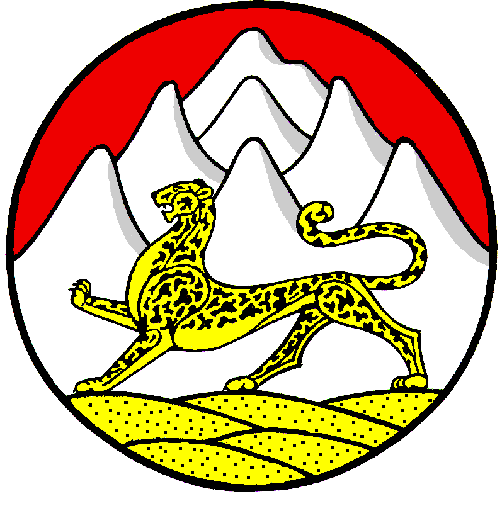 Российская ФедерацияРеспубликаСеверная Осетия – АланияПригородный районСобрание ПредставителейИрского сельского поселения